Attestation sur l’honneur pour me déplacer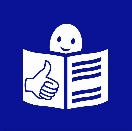 Lutte contre l’épidémie du Coronavirus	19 mars 2020Je suis une personne handicapée, cette attestation a été adaptée pour moi.A remplir pour tous mes déplacements, à pied, en bus, en vélo…Je m’appelle : ______________________________________________Je suis né le : ______________________________________________J’habite : _________________________________________________________________________________________________________Je me déplace exceptionnellement pour :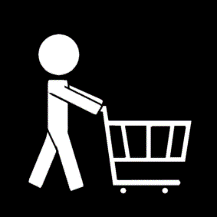 	Faire des courses obligatoires. 	Aller chez le docteur.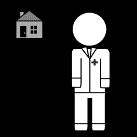       	Aller à la pharmacie.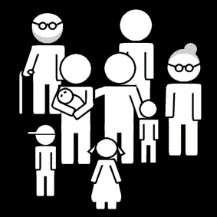  	Rendre visite à des personnes  car elles ont besoin de moi.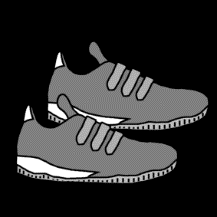                                 	Pour faire une balade    	mais je ne vais pas loin de chez moi.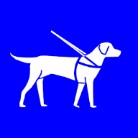  	Pour promener mon chien.  	mais je ne vais pas loin de chez moi.Date : _________________         Signature : 